TitleAir resistanceTitleAir resistanceTitleAir resistance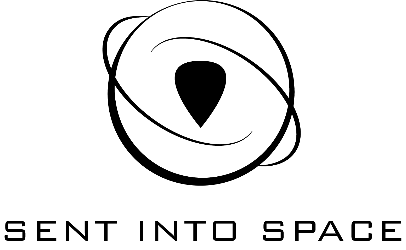 Date:Class:Link to National Curriculum: Sc4,2a, 2cLink to National Curriculum: Sc4,2a, 2cLink to National Curriculum: Sc4,2a, 2cLink to National Curriculum: Sc4,2a, 2cLearning objectives:Understand the concept of air resistanceUnderstand that air resistance is a frictional force resisting movementUnderstand the properties that affect air resistanceLearning objectives:Understand the concept of air resistanceUnderstand that air resistance is a frictional force resisting movementUnderstand the properties that affect air resistanceLearning objectives:Understand the concept of air resistanceUnderstand that air resistance is a frictional force resisting movementUnderstand the properties that affect air resistanceLearning objectives:Understand the concept of air resistanceUnderstand that air resistance is a frictional force resisting movementUnderstand the properties that affect air resistanceResourcesWorksheet “air resistance”Different materials with which to make parachutes (cloth, string, tape, small weight)Powerpoint “air resistance”ResourcesWorksheet “air resistance”Different materials with which to make parachutes (cloth, string, tape, small weight)Powerpoint “air resistance”ResourcesWorksheet “air resistance”Different materials with which to make parachutes (cloth, string, tape, small weight)Powerpoint “air resistance”ResourcesWorksheet “air resistance”Different materials with which to make parachutes (cloth, string, tape, small weight)Powerpoint “air resistance”Risk AssessmentHazard: falling objects, heights (if dropped from higher up)Precaution: ensure that children are acting safely if dropping objects from a heightRisk: lowRisk AssessmentHazard: falling objects, heights (if dropped from higher up)Precaution: ensure that children are acting safely if dropping objects from a heightRisk: lowRisk AssessmentHazard: falling objects, heights (if dropped from higher up)Precaution: ensure that children are acting safely if dropping objects from a heightRisk: lowRisk AssessmentHazard: falling objects, heights (if dropped from higher up)Precaution: ensure that children are acting safely if dropping objects from a heightRisk: lowLesson OutlineLesson OutlineLesson OutlineLesson OutlineStructureTimeActivityActivityStarter5 minsDiscuss that air resists an object moving through it. Ask the children if they can think of some things that might be affected by air resistance. Discuss that air resists an object moving through it. Ask the children if they can think of some things that might be affected by air resistance. Introduction10 minsShow the children how to construct a basic parachute using a square of cloth tied with string at the corners and a weight to pull the string down. Show the children how to construct a basic parachute using a square of cloth tied with string at the corners and a weight to pull the string down. Activity30 minsGive the children the required materials and ask them to construct different sized parachutes. Ask them to conduct an experiment to see how size affects the rate they fallGive the children the required materials and ask them to construct different sized parachutes. Ask them to conduct an experiment to see how size affects the rate they fallPlenary5 minsGo over the key points. Ask what might happen to air resistance if the air is thinner. Ask the children to predict how the speed of a balloon payload would change as it falls from space. Go over the key points. Ask what might happen to air resistance if the air is thinner. Ask the children to predict how the speed of a balloon payload would change as it falls from space. Differentiation / Assessment opportunitiesHave the children draw the following situations and label in order of which they would fall most quickly. Small and large parachute with a light manSmall and large parachutes with a heavy manAsk what else might increase air resistance.? Speed of travel, size, shape, surface frictionDifferentiation / Assessment opportunitiesHave the children draw the following situations and label in order of which they would fall most quickly. Small and large parachute with a light manSmall and large parachutes with a heavy manAsk what else might increase air resistance.? Speed of travel, size, shape, surface frictionDifferentiation / Assessment opportunitiesHave the children draw the following situations and label in order of which they would fall most quickly. Small and large parachute with a light manSmall and large parachutes with a heavy manAsk what else might increase air resistance.? Speed of travel, size, shape, surface frictionDifferentiation / Assessment opportunitiesHave the children draw the following situations and label in order of which they would fall most quickly. Small and large parachute with a light manSmall and large parachutes with a heavy manAsk what else might increase air resistance.? Speed of travel, size, shape, surface friction